船越公民館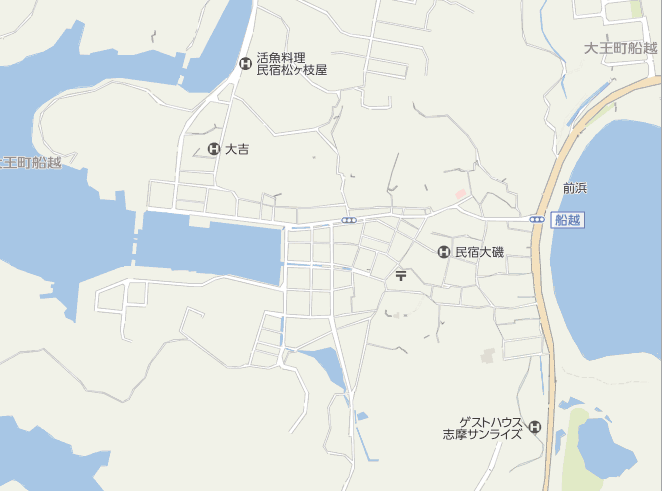 穴川公民館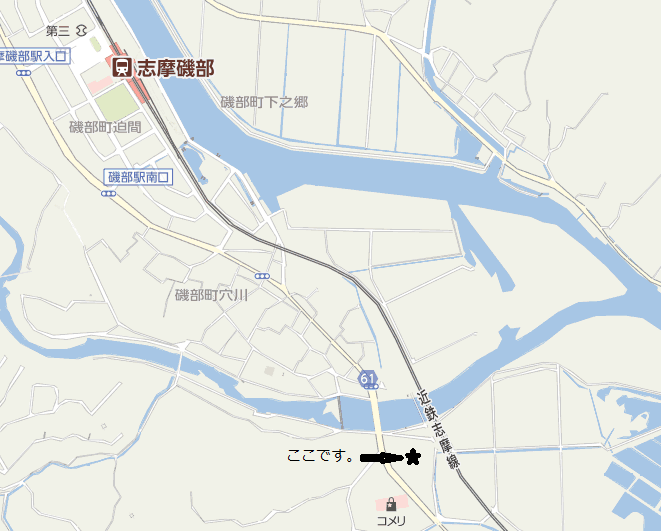 